RecommendationsBoard MemberMN SHAPE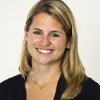 Emily NicholsStrategic Partnerships Specialist at ChildObesity180Joe McCarthy is a relentless advocate for the benefits of physical education and physical activity in preventing childhood obesity. Joe’s creative efforts to provide students with activity using multiple opportunities within the school day, his tireless efforts to engage community partners, and his dedication to educating his colleagues about the many ways in which students benefit from physical activity, have all lead to a transformation of the culture at Meadowview Elementary. The entire school community has embraced Joe’s philosophy, prioritizing movement and aspiring towards fitness. 

Through my work at ASAP I have come to know many educators and PE teachers. Joe McCarthy is a true standout. He is not content with increasing access to physical activity for his 600 students at Meadowview alone. Rather he is dedicated to spreading his message and motivating emerging champions of this cause across the country. I am very excited to see where his efforts will lead.February 8, 2013, Emily was with another company when working with Joe at MN SHAPEPhysical Education TeacherMeadowview Elementary SchoolTop of Form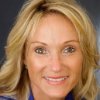 Patti HowellFounder at Health-E-tips, Inc. & JAM School ProgramJoe is a true national leader. Not only has he been influential in his own community but he is helping change school cultures around the globe. Joe is passionate about his work and helping students be the best they can be as well as inspiring adults. He is an amazing speaker and his heart is definitely about doing good in the world. December 9, 2014, Patti was with another company when working with Joe at Meadowview Elementary School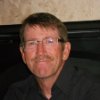 Jack OlwellVice President PE Council at MN Association of Health, Physical Education, Recreation, and DanceJoe is a forward thinking professional whose innovations and dynamic curriculum has put his school on the national stage. Joe has implemented a number of initiatives to increase student activity levels before during and after school as well as throughout programs that use physical activity as a catalyst for academic improvement in struggling learners. It is little wonder Joe has been asked to present his comprehensive program in many states across the nation.June 14, 2013, Jack worked directly with Joe at Meadowview Elementary School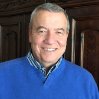 Paul ZientarskiPhysical Education ConsultantJoe is very passionate and knowledgeable about the value exercise brings to the learning process. He has adopted programs at his school that enrich his students not only from a healthy aspect but also as better learners. 
Joe does a great job of explaining the neuroscience in easy to understand language during his presentations. I recommend him highly.June 14, 2013, Paul was Joe's client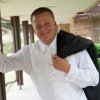 Parker JohnsonRelationship Manager at Exergame FitnessJoe is one of the true hero's oh Physical Education today. Joe has traveled around the country speaking about what quality Physical Education is. Joe is not only a great person to work with, but I can call him a role model as well.June 14, 2013, Parker was with another company when working with Joe at Meadowview Elementary School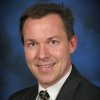 Scott WrightEducators Insurance Solutions at Horace MannJoe has a great work ethic and motivates the kids to have fun while they're getting fit.June 13, 2013, Scott was Joe's client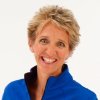 Sandy SladePresident/Founder: Skillastics & FitivitiesI highly recommend Joe McCarthy as a tireless advocate for physical education. He is an excellent presenter who is willing to share his experience and expertise with others. Joe is the definition of an exceptional teacher. He contributes positively to the learning environment by providing exceptional energy, a keen interest in students, and goes above and beyond every day to provide a wonderful learning environment for his students.February 8, 2013, Sandy was with another company when working with Joe at Meadowview Elementary School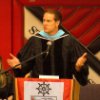 Dr. Brad MeeksSuperintendent Steamboat Springs School District RE-2Joe is an energetic and dedicated professional. Whenever I stopped by to observe his classroom, students were engaged, attentive and prepared. Joe is organized and has created a strong learning environment.January 8, 2012, Dr. Brad managed Joe indirectly at Meadowview Elementary School